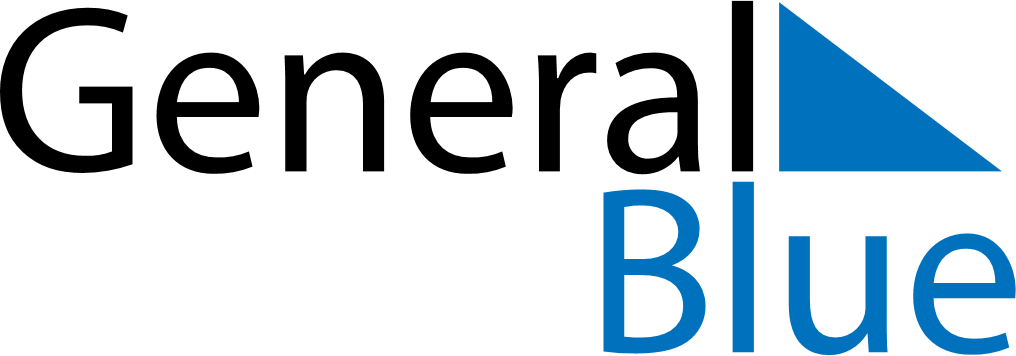 February 2024February 2024February 2024February 2024February 2024February 2024Kyrksaeterora, Trondelag, NorwayKyrksaeterora, Trondelag, NorwayKyrksaeterora, Trondelag, NorwayKyrksaeterora, Trondelag, NorwayKyrksaeterora, Trondelag, NorwayKyrksaeterora, Trondelag, NorwaySunday Monday Tuesday Wednesday Thursday Friday Saturday 1 2 3 Sunrise: 9:00 AM Sunset: 4:13 PM Daylight: 7 hours and 13 minutes. Sunrise: 8:57 AM Sunset: 4:16 PM Daylight: 7 hours and 19 minutes. Sunrise: 8:54 AM Sunset: 4:20 PM Daylight: 7 hours and 25 minutes. 4 5 6 7 8 9 10 Sunrise: 8:51 AM Sunset: 4:23 PM Daylight: 7 hours and 31 minutes. Sunrise: 8:48 AM Sunset: 4:26 PM Daylight: 7 hours and 37 minutes. Sunrise: 8:45 AM Sunset: 4:29 PM Daylight: 7 hours and 43 minutes. Sunrise: 8:42 AM Sunset: 4:32 PM Daylight: 7 hours and 50 minutes. Sunrise: 8:39 AM Sunset: 4:35 PM Daylight: 7 hours and 56 minutes. Sunrise: 8:36 AM Sunset: 4:39 PM Daylight: 8 hours and 2 minutes. Sunrise: 8:33 AM Sunset: 4:42 PM Daylight: 8 hours and 8 minutes. 11 12 13 14 15 16 17 Sunrise: 8:30 AM Sunset: 4:45 PM Daylight: 8 hours and 14 minutes. Sunrise: 8:27 AM Sunset: 4:48 PM Daylight: 8 hours and 21 minutes. Sunrise: 8:24 AM Sunset: 4:51 PM Daylight: 8 hours and 27 minutes. Sunrise: 8:21 AM Sunset: 4:54 PM Daylight: 8 hours and 33 minutes. Sunrise: 8:17 AM Sunset: 4:57 PM Daylight: 8 hours and 39 minutes. Sunrise: 8:14 AM Sunset: 5:00 PM Daylight: 8 hours and 46 minutes. Sunrise: 8:11 AM Sunset: 5:03 PM Daylight: 8 hours and 52 minutes. 18 19 20 21 22 23 24 Sunrise: 8:08 AM Sunset: 5:06 PM Daylight: 8 hours and 58 minutes. Sunrise: 8:05 AM Sunset: 5:10 PM Daylight: 9 hours and 5 minutes. Sunrise: 8:01 AM Sunset: 5:13 PM Daylight: 9 hours and 11 minutes. Sunrise: 7:58 AM Sunset: 5:16 PM Daylight: 9 hours and 17 minutes. Sunrise: 7:55 AM Sunset: 5:19 PM Daylight: 9 hours and 23 minutes. Sunrise: 7:52 AM Sunset: 5:22 PM Daylight: 9 hours and 30 minutes. Sunrise: 7:48 AM Sunset: 5:25 PM Daylight: 9 hours and 36 minutes. 25 26 27 28 29 Sunrise: 7:45 AM Sunset: 5:28 PM Daylight: 9 hours and 42 minutes. Sunrise: 7:42 AM Sunset: 5:31 PM Daylight: 9 hours and 49 minutes. Sunrise: 7:38 AM Sunset: 5:34 PM Daylight: 9 hours and 55 minutes. Sunrise: 7:35 AM Sunset: 5:37 PM Daylight: 10 hours and 1 minute. Sunrise: 7:32 AM Sunset: 5:40 PM Daylight: 10 hours and 8 minutes. 